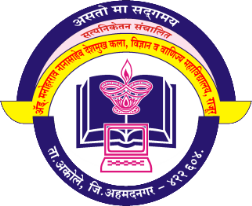 Satyaniketan’s,Adv. M. N. Deshmukh Arts, Science and Commerce College Rajur,Tal- Akole, Dist- Ahmednagar, Pin-422604Result Department of Zoology T.Y.B.Sc. 2019-2020 CongratulationsSr. no.Student namePercentageLohakare Varsha Bhaskar69.08%Bagad Sarika Ramnath66.83%Handore Shubhanginee Arjun66.08%Hile Nitika Sanjay65.33%Kanawade Vrushali Ganpat62.52%Zade Vaibhav Budha62.52%Thigale Rohit Kondiba61.50%Raut Tushar Pandit57.75%Bhojane Tushar Arun57.58%Sabale Trimbak Dilip54.08%